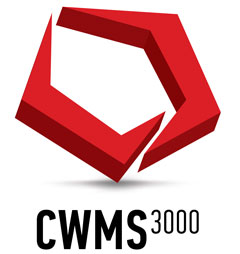 Инструкция по установке шрифтов  Установка шрифтовРешениеШрифты, используемые для ШК, можно получить в Утилитах -> Библиотеках.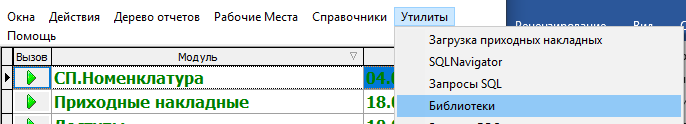 Фильтруем записи с расширением .ttf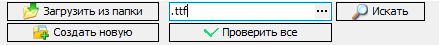 Выгружаем нажатием на «…» , далее «Выгрузить из БД»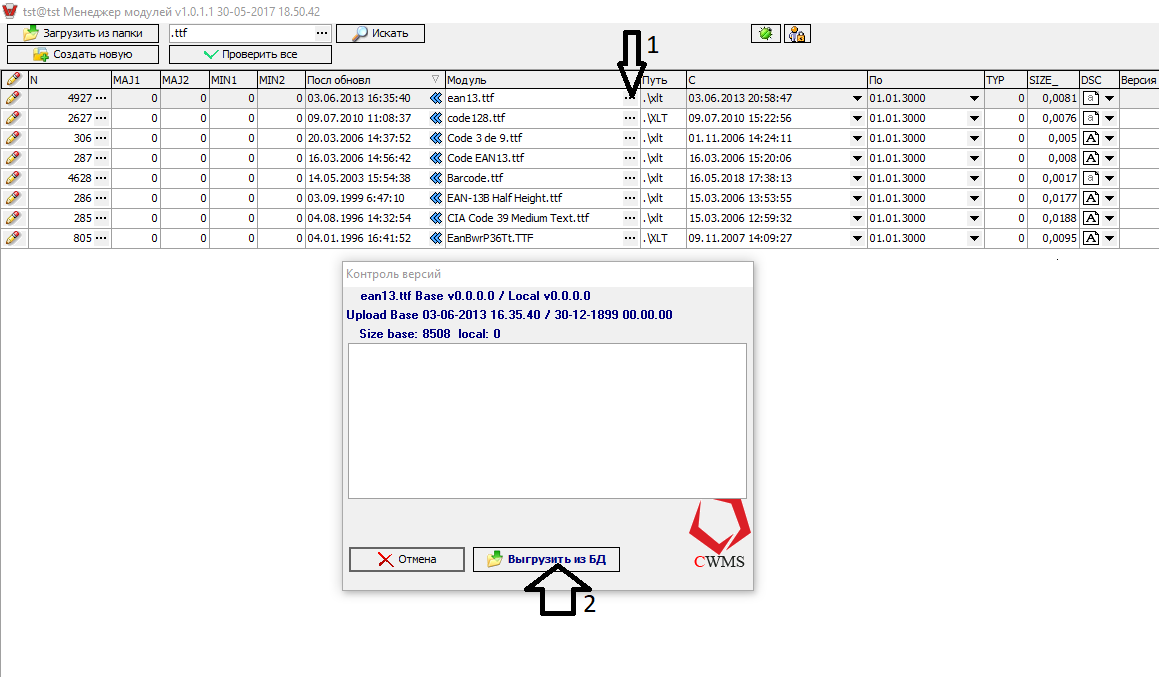 Далее открываем локальную папку, из которой производится запуск ВМС, по умолчанию в папке xlt\ будет выгружен шрифт.Например: C:\CWMS3000\xlt\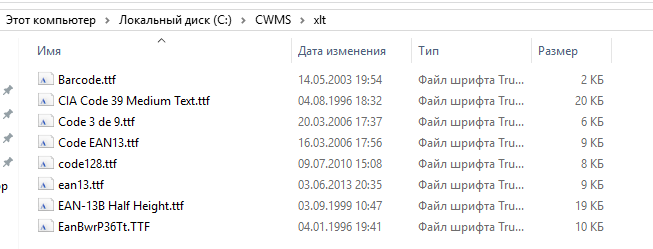 Открываем нужный шрифт и устанавливаем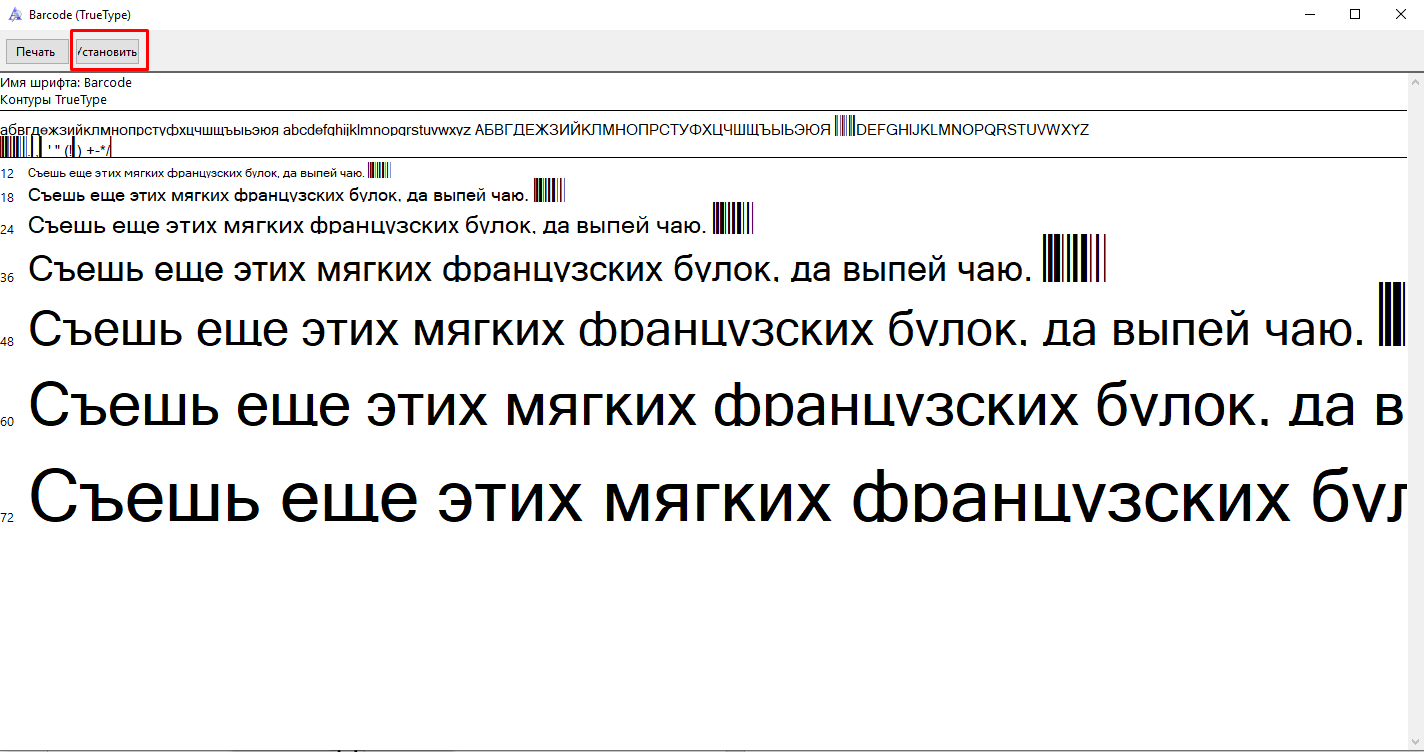 Комплексные системы автоматизации склада CWMS3000 e-mail:info@cwms3000.ru http://www.cwms3000.ru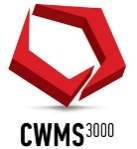 